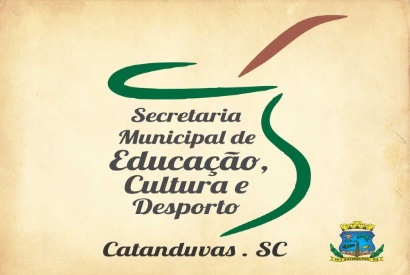 SEQUÊNCIA DIDÁTICA ARTESTEMA: ALIMENTOS SAUDÁVEIS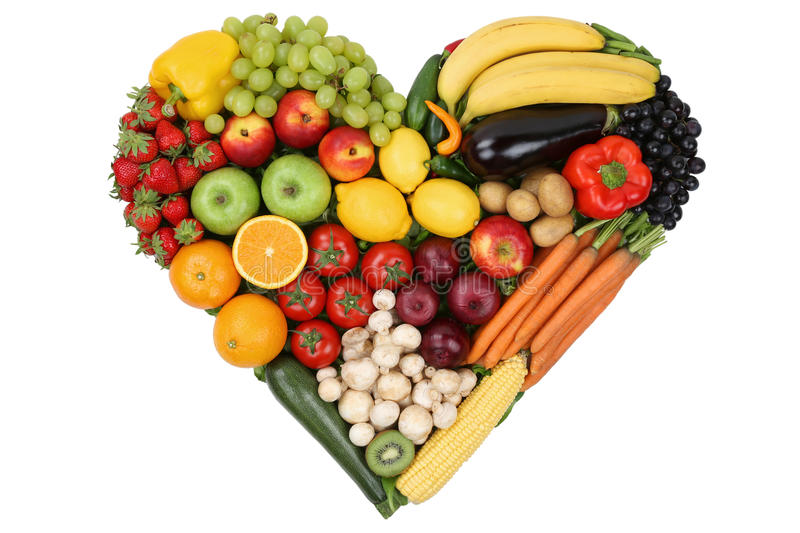 CONTEÚDO: CORES E FORMAS1-ATIVIDADE:NESTA AULA VAMOS TRABALHAR ALIMENTAÇÃO SAUDÁVEL PORQUE ELA AJUDA NOSSO ORGANISMO NÃO FICAR DOENTE.QUERIDOS ALUNOS COM AJUDA DA FAMÍLIA VAMOS FAZER UMA OBRA DE ARTES BEM DIVERTIDA, COLORIDA E SAUDÁVEL.SUGESTÃO DE MATERIAIS NECESSÁRIOS PARA REALIZAR A ATIVIDADE: UM PRATO, FRUTAS QUE TIVER EM SUA CASA DE PREFERÊNCIA AS QUE VOCÊ GOSTA, DEPOIS PODE FAZER A DEGUSTAÇÃO.REGISTRAR: FILMAR, FOTOGRAFAR E MANDAR NO WHATSAPP PARTICULAR DA PROFESSORA MARLI.ALGUNS EXEMPLOS DE OBRAS DE ARTES. AGORA É COM VOCÊ! MÃOS À OBRA!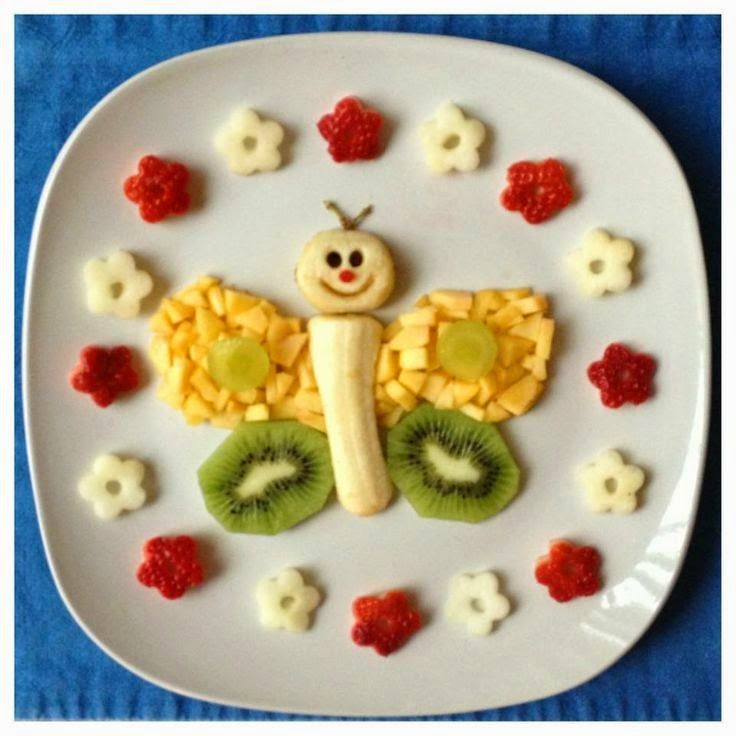 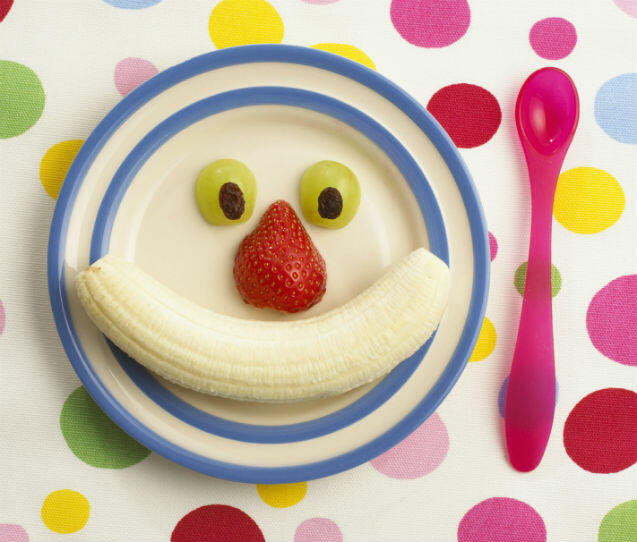 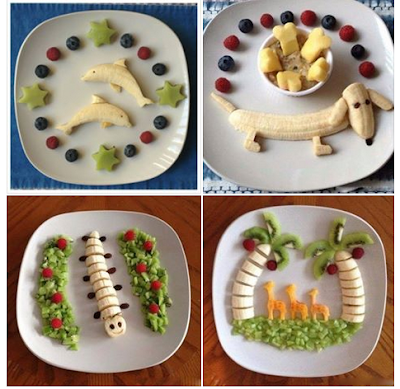 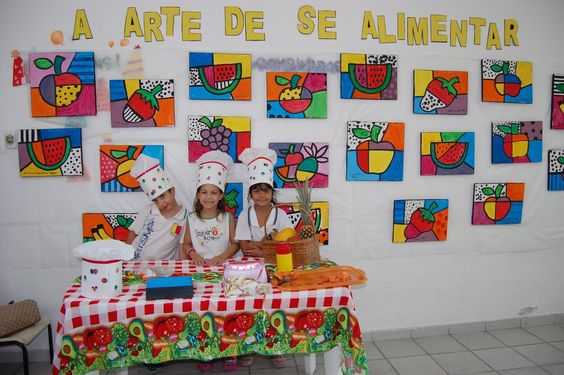 